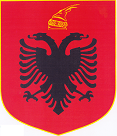 REPUBLIKA E SHQIPERISEMINISTRIA E ARSIMIT DHE SPORTITDREJTORIA ARSIMORE RAJONALE SHKODERSHKOLLA 9-vjecare „Lush Kola“ BARBULLUSHSHKODERBarbullush me 15/4/2014Vendim nr.1 dt 15/4/2014Komisionet lëndore të administrimit të përzgjedhjes së teksteve viti shkollor 2014-2015, Shkolla 9-vjeçare BarbullushKomisioni i administrimit (KA)Drejtori i ShkollësEdmond LUKAJREPUBLIKA E SHQIPERISEMINISTRIA E ARSIMIT DHE SPORTITDREJTORIA ARSIMORE RAJONALE SHKODERSHKOLLA 9-vjecare „Lush Kola“ BARBULLUSHSHKODERBarbullush me 15/4/2014Vendim nr.2 dt 15/4/2014 Komisionet lëndore të përzgjedhjes së teksteve viti shkollor 2014-2015, Shkolla 9-vjeçare BarbullushCikli 9-vjeçarDrejtori i ShkollësEdmond LUKAJREPUBLIKA E SHQIPERISEMINISTRIA E ARSIMIT DHE SPORTITDREJTORIA ARSIMORE RAJONALE SHKODERSHKOLLA 9-vjecare „Lush Kola“ BARBULLUSHSHKODERBarbullush me 15/4/2014Vendim nr.3 dt 15/4/2014Komisionet lëndore të përzgjedhjes së teksteve viti shkollor 2014-2015, Shkolla 9-vjeçare BarbullushCikli i UlëtDrejtori i ShkollësEdmond LUKAJNrLëndaMësuesiMësuesi1MatematikëEnkelejdaAlija2Histori-GjeografiEvaKrypca3Cikël FillorValbonaHoxhaNrLëndaMësuesiMësuesi1Gjuhë Shqipe dhe LeximRezarta Fusha1Gjuhë Shqipe dhe LeximElizabeta Çuni2Gjuhë e huaj (Anglisht)DenozaPiranaj2Gjuhë e huaj (Anglisht)XhiliolaZefi3MatematikëElidaHalili3MatematikëEnkelejdaAlija4Fizikë Informatikë dhe TeknologjiMigenaMani4Fizikë Informatikë dhe TeknologjiEdmondLukaj5Kimi-BiologjiFatmiraXhepa6Histori-GjeografiArdianaBurgija6Histori-GjeografiEvaKrypca7Muzikë dhe VizatimGencGjinajNrKlasaMësuesiMësuesi1Klasa I (e parë)ValbonaHoxha1Klasa I (e parë)RezartaBeci2Klasa II (e dytë)EndritaHoti2Klasa II (e dytë)ArjetaBushati3Klasa III (e tretë)BlerinaMuça3Klasa III (e tretë)ElonaZylja4Klasa IV (e katërt)AlmaHysa4Klasa IV (e katërt)MartinArra5Klasa V (e pestë)GjysteQafënëna5Klasa V (e pestë)AidaIsufi